Paper Title Paper Title Paper Title Paper Title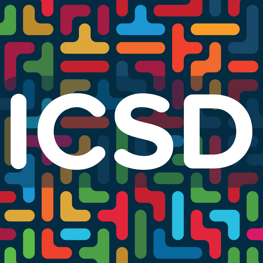 Author 1, Author 2, Author 3, Author 4, etc.BackgroundLorem ipsum dolor sit amet, consectetur adipiscing elit. Quisque ut blandit neque, ut dignissim felis. Proin vel mi a risus efficitur ultrices sed non tortor. Praesent a imperdiet augue. Donec eu nibh sit amet nulla elementum condimentum. In efficitur sem diam, vitae tincidunt enim mollis at. Phasellus dapibus risus risus, auctor fringilla quam laoreet vitae. Proin volutpat lacinia eros. Suspendisse eget molestie metus, a hendrerit ante. Suspendisse id est vitae diam vulputate ornare vel eget sem. Duis scelerisque felis massa, et tincidunt dolor condimentum a. Proin sed eleifend orci.Maecenas pulvinar ut leo non accumsan. Fusce finibus orci at blandit tempus.Research QuestionLorem ipsum dolor sit amet, consectetur adipiscing elit. Quisque ut blandit neque, ut dignissim felis. Proin vel mi a risus efficitur ultrices sed non tortor. Praesent a imperdiet augue. Donec eu nibh sit amet nulla elementum condimentum. In efficitur sem diam, vitae tincidunt enim mollis at. Phasellus dapibus risus risus, auctor fringilla quam laoreet vitae. Proin volutpat lacinia eros. Suspendisse eget molestie metus, a hendrerit ante. Suspendisse id est vitae diam vulputate ornare vel eget sem. Duis scelerisque felis massa, et tincidunt dolor condimentum a. Proin sed eleifend orci.Maecenas pulvinar ut leo non accumsan. Fusce finibus orci at blandit tempus.HypothesisLorem ipsum dolor sit amet, consectetur adipiscing elit. Quisque ut blandit neque, ut dignissim felis. Proin vel mi a risus efficitur ultrices sed non tortor. Praesent a imperdiet augue. Donec eu nibh sit amet nulla elementum condimentum. In efficitur sem diam, vitae tincidunt enim mollis at. Phasellus dapibus risus risus, auctor fringilla quam laoreet vitae. Proin volutpat lacinia eros. Suspendisse eget molestie metus, a hendrerit ante. Suspendisse id est vitae diam vulputate ornare vel eget sem. Duis scelerisque felis massa, et tincidunt dolor condimentum a. Proin sed eleifend orci.Maecenas pulvinar ut leo non accumsan. Fusce finibus orci at blandit tempus.MethodologyLorem ipsum dolor sit amet, consectetur adipiscing elit. Quisque ut blandit neque, ut dignissim felis. Proin vel mi a risus efficitur ultrices sed non tortor. Praesent a imperdiet augue. Donec eu nibh sit amet nulla elementum condimentum. In efficitur sem diam, vitae tincidunt enim mollis at. Phasellus dapibus risus risus, auctor fringilla quam laoreet vitae. Proin volutpat lacinia eros. Suspendisse eget molestie metus, a hendrerit ante. Suspendisse id est vitae diam vulputate ornare vel eget sem. Duis scelerisque felis massa, et tincidunt dolor condimentum a. Proin sed eleifend orci.Maecenas pulvinar ut leo non accumsan. Fusce finibus orci at blandit tempus.ResultsLorem ipsum dolor sit amet, consectetur adipiscing elit. Quisque ut blandit neque, ut dignissim felis. Proin vel mi a risus efficitur ultrices sed non tortor. Praesent a imperdiet augue. Donec eu nibh sit amet nulla elementum condimentum. In efficitur sem diam, vitae tincidunt enim mollis at. Phasellus dapibus risus risus, auctor fringilla quam laoreet vitae. Proin volutpat lacinia eros. Suspendisse eget molestie metus, a hendrerit ante. Suspendisse id est vitae diam vulputate ornare vel eget sem. Duis scelerisque felis massa, et tincidunt dolor condimentum a. Proin sed eleifend orci.Maecenas pulvinar ut leo non accumsan. Fusce finibus orci at blandit tempus.Future WorkLorem ipsum dolor sit amet, consectetur adipiscing elit. Quisque ut blandit neque, ut dignissim felis. Proin vel mi a risus efficitur ultrices sed non tortor. Praesent a imperdiet augue. Donec eu nibh sit amet nulla elementum condimentum. In efficitur sem diam, vitae tincidunt enim mollis at. Phasellus dapibus risus risus, auctor fringilla quam laoreet vitae. Proin volutpat lacinia eros. Suspendisse eget molestie metus, a hendrerit ante. Suspendisse id est vitae diam vulputate ornare vel eget sem. Duis scelerisque felis massa, et tincidunt dolor condimentum a. Proin sed eleifend orci. Maecenas pulvinar ut leo non accumsan. Fusce finibus orci at blandit tempus.BibliographyLorem ipsum dolor sit amet, consectetur adipiscing elit. Quisque ut blandit neque, ut dignissim felis. Proin vel mi a risus efficitur ultrices sed non tortor. Praesent a imperdiet augue. Donec eu nibh sit amet nulla elementum condimentum. In efficitur sem diam, vitae tincidunt enim mollis at. Phasellus dapibus risus risus, auctor fringilla quam laoreet vitae. Proin volutpat lacinia eros. Suspendisse eget molestie metus, a hendrerit ante. Suspendisse id est vitae diam vulputate ornare vel eget sem. Duis scelerisque felis massa, et tincidunt dolor condimentum a. Proin sed eleifend orci. Maecenas pulvinar ut leo non accumsan. Fusce finibus orci at blandit tempus.